РОССИЙСКАЯ ФЕДЕРАЦИЯКалининградская областьАдминистрация муниципального образования «Светлогорский городской округ» П О С Т А Н О В Л Е Н И Е«02» марта 2020 года         № 151О проведении общественных обсуждений по вопросу предоставления Валыке Станиславу Борисовичу разрешения на отклонение от предельных параметров разрешенного строительства объекта капитального строительства «индивидуальный жилой дом», расположенного в границах земельного участка с кадастровым номером 39:17:010051:31 по улице Березовая, 11 в городе Светлогорске Светлогорского городского округа, в части сокращения минимального отступа зданий, строений, сооружений от северо-западной границы земельного участка с 3,0 метров до 2,0 метров, от северо-восточной границы земельного участка с 3,0 метров до 1,9 метров.Рассмотрев обращение Агентства по архитектуре, градостроению и перспективному развитию Калининградской области (вх. №1428 от 
02.03.2020 г.), руководствуясь ст. 28 Федерального закона от 06.10.2003 г. №131 – ФЗ «Об общих принципах организации местного самоуправления в Российской Федерации», Градостроительным Кодексом Российской Федерации, законом Калининградской области от 30.11.2016 г.  №19 «О перераспределении полномочий в области градостроительной деятельности между органами государственной власти Калининградской области и органами местного самоуправления муниципальных образований Калининградской области», Законом Калининградской области от 30.03.2018 года № 156 «Об объединении поселений, входящих в состав муниципального образования «Светлогорский муниципальный район», и организации местного самоуправления на объединенной территории», Положением о проведении общественных обсуждений по вопросам градостроительной деятельности и благоустройству на территории муниципального образования  «Светлогорский городской округ», утвержденного решением окружного Совета депутатов муниципального образования «Светлогорский городской округ» от 27.05.2019 г. №130, администрация муниципального образования «Светлогорский городской округ»п о с т а н о в л я е т:В целях информирования и учета мнения населения по вопросам градостроительной деятельности на территории муниципального образования «Светлогорский городской округ» назначить проведение общественных обсуждений по Проекту решения о предоставлении Валыке Станиславу Боисовичу разрешения на отклонение от предельных параметров разрешенного строительства объекта капитального строительства капитального строительства «индивидуальный жилой дом», расположенного в границах земельного участка с кадастровым номером 39:17:010051:31 по улице Березовая, 11 в городе Светлогорске Светлогорского городского округа, в части сокращения минимального отступа зданий, строений, сооружений от северо-западной границы земельного участка с 3,0 метров до 2,0 метров, от северо-восточной границы земельного участка с 3,0 метров до 1,9 метров (далее – Проект) (Приложение).Установить сроки проведения общественных обсуждений с 05 марта 2020 года до 02 апреля 2020 года.Разместить оповещение о начале общественных обсуждений в информационно-телекоммуникационной сети «Интернет» на сайте www.svetlogorsk39.ru.4. Разместить Проект в информационно-телекоммуникационной сети «Интернет» на сайте www.svetlogorsk39.ru и опубликовать в газете «Вестник Светлогорска» в срок до 12 марта 2020 года.5. Назначить Отдел архитектуры и градостроительства администрации муниципального образования «Светлогорский городской округ» уполномоченным органом по организации и проведению общественных обсуждений.6. Отделу архитектуры и градостроительства администрации муниципального образования «Светлогорский городской округ»:6.1. организовать экспозицию материалов, подлежащих рассмотрению на общественных обсуждениях в холле 1 этажа здания администрации муниципального образования «Светлогорский городской округ», расположенного по адресу: Калининградская область, город Светлогорск, Калининградский проспект, 77А, с 12 марта до 25 марта 2020 года включительно.6.2. организовать учет предложений и замечаний общественных обсуждений для включения их в протокол и заключение о результатах общественных обсуждений с 12 марта до 25 марта 2019 года включительно;6.3. подготовить протокол и заключение о результатах общественных обсуждений;6.4. заключение о результатах общественных обсуждений опубликовать в газете «Вестник Светлогорска» и разместить в информационно-телекоммуникационной сети «Интернет» на сайте www.svetlogorsk39.ru в срок до 02 апреля 2020 года;6.5. направить настоящее постановление в Агентство по архитектуре, градостроению и перспективному развитию Калининградской области.7.  Контроль за исполнением настоящего Постановления оставляю за собой.8. Опубликовать настоящее Постановление в газете «Вестник Светлогорска» и разместить в информационно-телекоммуникационной  сети «Интернет» на сайте www.svetlogorsk39.ru.9. Настоящее Постановление вступает в силу после его опубликования.Глава администрациимуниципального образования «Светлогорский городской округ»                                              В.В. БондаренкоПриложениек постановлению администрации муниципального образования «Светлогорский городской округ»от «02» марта 2020 года № 151ПРОЕКТрешения о предоставлении разрешения на отклонение от предельных параметровразрешенного строительства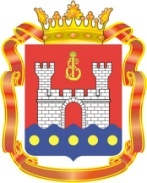 АГЕНТСТВО ПО АРХИТЕКТУРЕ,ГРАДОСТРОЕНИЮ И ПЕРСПЕКТИВНОМУ РАЗВИТИЮ КАЛИНИНГРАДСКОЙ ОБЛАСТИП Р И К А З_____________ 2020 г. № ____КалининградО предоставлении Валыке Станиславу Борисовичу разрешения на отклонение от предельных параметров разрешенного строительства объекта капитального строительства «индивидуальный жилой дом», расположенного в границах земельного участка с кадастровым номером 39:17:010051:31 по улице Березовая, 11 в городе Светлогорске Светлогорского городского округа, в части сокращения минимального отступа зданий, строений, сооружений от северо-западной границы земельного участка с 3,0 метров до 2,0 метров, от северо-восточной границы земельного участка с 3,0 метров до 1,9 метровРассмотрев обращение Валыки Станислава Борисовича (в лице представителя по доверенности Чернышовой Олеси Валерьевны), в соответствии со статьей 40 Градостроительного кодекса Российской Федерации, административным регламентом предоставления Агентством по архитектуре, градостроению и перспективному развитию Калининградской области государственной услуги по предоставлению разрешения на отклонение от предельных параметров разрешенного строительства, реконструкции объектов капитального строительства, утвержденным Приказом Агентства по архитектуре, градостроению и перспективному развитию Калининградской области «Об административном регламенте предоставления Агентством по архитектуре, градостроению и перспективному развитию Калининградской области государственной услуги по предоставлению разрешения на отклонение от предельных параметров разрешенного строительства, реконструкции объекта капитального строительства» от 23 ноября 2017 года № 171, с учетом заключения о результатах публичных слушаний от _________№___, рекомендаций комиссии по подготовке проекта правил землепользования и застройки муниципальных образований Калининградской области от _________ №___,
           п р и к а з ы в а ю:1. Предоставить Валыке Станиславу Борисовичу разрешение на отклонение от предельных параметров разрешенного строительства объекта капитального строительства «индивидуальный жилой дом», расположенного в границах земельного участка с кадастровым номером 39:17:010051:31 по улице Березовая, 11 в городе Светлогорске Светлогорского городского округа, в части сокращения минимального отступа зданий, строений, сооружений от северо-западной границы земельного участка с 3,0 метров до 2,0 метров, от северо-восточной границы земельного участка с 3,0 метров до 1,9 метров.2. Государственному бюджетному учреждению Калининградской области «Региональный градостроительный центр» (И.Д. Папст) разместить настоящий приказ в информационной системе обеспечения градостроительной деятельности Калининградской области.3. Настоящий приказ вступает в силу по истечении десяти дней после дня его официального опубликования.Исполняющая обязанностируководителя (директора) АгентстваВ.Л. Касьянова